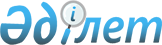 О размещении государственного образовательного заказа на подготовку специалистов с высшим медицинским и фармацевтическим образованием на 2016-2017 учебный годПриказ Министра здравоохранения и социального развития Республики Казахстан от 20 июля 2016 года № 638. Зарегистрирован в Министерстве юстиции Республики Казахстан 30 июля 2016 года № 14050

      В соответствии с подпунктом 15) пункта 1 статьи 7 Кодекса Республики Казахстан от 18 сентября 2009 года «О здоровье народа и системе здравоохранения», в целях реализации постановления Правительства Республики Казахстан от 18 июня 2016 года № 354 «Об утверждении государственного образовательного заказа на подготовку специалистов с высшим и послевузовским образованием, а также с техническим и профессиональным, послесредним образованием в организациях образования, финансируемых из республиканского бюджета (за исключением организаций образования, осуществляющих подготовку специалистов для Вооруженных сил, других войск и воинских формирований, а также специальных государственных органов), на 2016 - 2017 учебный год» ПРИКАЗЫВАЮ:



      1. Разместить государственный образовательный заказ на подготовку специалистов с высшим медицинским и фармацевтическим образованием в организациях образования в области здравоохранения на 2016-2017 учебный год согласно приложению к настоящему приказу.



      2. Департаменту науки и человеческих ресурсов Министерства здравоохранения и социального развития Республики Казахстан в установленном законодательством порядке обеспечить:

      1) государственную регистрацию настоящего приказа в Министерстве юстиции Республики Казахстан;

      2) в течение пяти рабочих дней со дня получения зарегистрированного настоящего приказа направление в одном экземпляре его копии в печатном и электронном виде на государственном и русском языках в Республиканское государственное предприятие на праве хозяйственного ведения «Республиканский центр правовой информации» для включения в Эталонный контрольный банк нормативных правовых актов Республики Казахстан;

      3) в течение десяти календарных дней после государственной регистрации настоящего приказа направление его копии на официальное опубликование в периодических печатных изданиях и в информационно-правовой системе «Әділет»;

      4) размещение настоящего приказа на интернет-ресурсе Министерства здравоохранения и социального развития Республики Казахстан;

      5) в течении десяти рабочих дней после государственной регистрации настоящего приказа в Министерстве юстиции Республики Казахстан представление в Департамент юридической службы Министерства здравоохранения и социального развития Республики Казахстан сведений об исполнении мероприятий, предусмотренных подпунктами 1), 2), 3) и 4) настоящего пункта.



      3. Контроль за исполнением настоящего приказа возложить на вице-министра здравоохранения и социального развития Республики Казахстан Биртанова Е.А.



      4. Настоящий приказ вводится в действие после дня его первого официального опубликования.      Министр здравоохранения

      и социального развития

      Республики Казахстан                       Т. Дуйсенова

Приложение            

к приказу Министра здравоохранения

и социального развития     

Республики Казахстан      

от 20 июля 2016 года № 638   

      Государственный образовательный заказ на подготовку

      специалистов с высшим медицинским и фармацевтическим

              образованием на 2016-2017 учебный годПримечание: дополнительно 1230 мест размещаются на конкурсной основе

по заявленным специальностям в высших учебных заведениях,

осуществляющих подготовку медицинских кадров, за исключением

указанных в настоящем приложении.
					© 2012. РГП на ПХВ «Институт законодательства и правовой информации Республики Казахстан» Министерства юстиции Республики Казахстан
				№

п/пОрганизации образования в области здравоохраненияНаименование специальностиКоличество выделенных мест по специальности12341.Казахский национальный медицинский университет имени С.Д. АсфендияроваОбщая медицина535, в том числе 410 с казахским языком обучения1.Казахский национальный медицинский университет имени С.Д. АсфендияроваСтоматология20, в том числе 10 с казахским языком обучения1.Казахский национальный медицинский университет имени С.Д. АсфендияроваСестринское дело20, в том числе 10 с казахским языком обучения1.Казахский национальный медицинский университет имени С.Д. АсфендияроваФармация15, в том числе 10 с казахским языком обучения 1.Казахский национальный медицинский университет имени С.Д. АсфендияроваОбщественное здравоохранение5, в том числе 3 с казахским языком обучения1.Казахский национальный медицинский университет имени С.Д. АсфендияроваМедико- профилактическое дело5, в том числе 3 с казахским языком обучения1.Казахский национальный медицинский университет имени С.Д. АсфендияроваВсего6002.Медицинский университет АстанаОбщая медицина450, в том числе 340 с казахским языком обучения3.Карагандинский государственный медицинский университетОбщая медицина450, в том числе 340 с казахским языком обучения, из них 50 в рамках проекта «Мәңгілік ел жастары – индустрияға!»4.Южно-Казахстанская государственная фармацевтическая академияОбщая медицина100, в том числе 80 с казахским языком обучения4.Южно-Казахстанская государственная фармацевтическая академияФармация60, в том числе 45 с казахским языком обучения4.Южно-Казахстанская государственная фармацевтическая академияОбщественное здравоохранение20, в том числе 10 с казахским языком обучения4.Южно-Казахстанская государственная фармацевтическая академияМедико-профилактическое дело20, в том числе 10 с казахским языком обучения4.Южно-Казахстанская государственная фармацевтическая академияСестринское дело20, в том числе 10 с казахским языком обучения4.Южно-Казахстанская государственная фармацевтическая академияВсего2205.Государственный медицинский университет города СемейОбщая медицина50 с казахским языком обучения в рамках проекта «Мәңгілік ел жастары – индустрияға!»ИтогоИтого1770